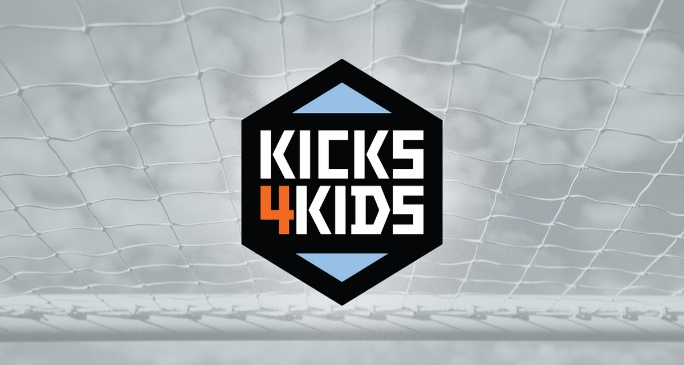 Organization Ticket Use AgreementThis signed statement verifies that I, ______________________________________, an authorized representative            (President or Executive Director)of _________________________________________ have read the Kicks for Kids Guidelines. I understand that by                       (Organization Name)signing this statement, I am agreeing to distribute any and all game tickets donated by Dynamo Charities to the youth and agents of my organization only, per the Kicks for Kids Guidelines. I understand that donated tickets are to be used solely for the intended purpose of the Kicks for Kids program and that tickets are not to be sold, exchanged or given away to ANY other parties under any circumstance. I understand that less than 90% redemption of donated tickets by my organization can result in loss of eligibility for future ticket distributions. I also understand that any misuse of donated tickets or failure to use the tickets will result in loss of eligibility for future ticket distributions.PLEASE PRINT___________________________________________________________Name___________________________________________________________Title___________________________________________________________Organization___________________________________________________________Signature							Date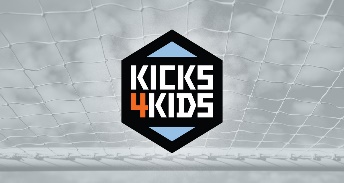 Voluntary Waiver and Release Agreement – OrganizationThis Voluntary Waiver and release Agreement (“Agreement”) is hereby executed by the undersigned (together with any successor, representative or assign, collectively as “Participant”) in favor and for the sole and exclusive benefit of the Organizers (as defined herein).  In connection with Participant’s involvement in a program, contest, promotional activity or in any other event which may relate to a Houston Dynamo game, Houston Dash game or which may take place in connection with Dynamo Charities, or the Kicks for Kids Program by participant (the “Event”), participant hereby certifies, warrants, represents, agrees and covenants to Dynamo Soccer, LLC, Dash Soccer, LLC, Dynamo Stadium, LLC, Dynamo Charities, Inc., Major League Soccer, L.L.C., Soccer United Marketing, LLC, National Women’s Soccer League and any of the respective Event sponsors or promoters (individually and collectively, together with their respective affiliates, board of directors, officers, employees, partners, shareholders, members, sponsors, contractors, agents, successors and assigns, the “Organizers”) that participant:IS ENTERING INTO THIS WAIVER AND RELEASE AGREEMENT VOLUNTARILY AND WITHOUT ANY UNDUE INFLUENCE FROM ORGANIZERS OR ANY OTHER THIRD PARTY;DERIVES A MATERIAL BENEFIT FROM THE EVENT AND/OR PARTICIPANT’S INVOLVEMENT THEREIN; ANDHEREBY RELEASES, FOREVER DISCHARGES AND AGREES TO DEFEND, INDEMNIFY AND HOLD HARMLESS THE ORGANIZERS FROM AND AGAINST ANY AND ALL CLAIMS ARISING OUT OF OR RELATING TO THE EVENT. “CLAIMS” SHALL INCLUDE ALL ACTIONS, CAUSES OF ACTION, IN LAW OR EQUITY, SUITS, DEBTS, LIENS, CONTRACTS, PROMISES, COMPENSATION, LIABILITIES, BODILY INJURY, UP TO AND INCLUDING DEATH, OR PROPERTY, CLAIMS, DEMANDS, DAMAGES, LOSSES, COSTS OR EXPENSES, OF ANY NATURE WHATSOEVER, KNOWN OR UNKNOWN, FIXED OR CONTINGENT, DIRECT OR INDIRECT THAT PARTICIPANT MAY HAVE AGAINST ORGANIZERS, INCLUDING CLAIMS OCCASSIONED BY THE negligence of the organizers, but not the gross negligence oR willful misconduct of the organizers.Participant further agrees that the Organizers shall have the right to record, broadcast and otherwise exploit in any and all media throughout the world participant’s activity/performance in the Event and to use Participant’s name and likeness in connection therewith.THE WAIVER AND RELEASE GRANTED BY PARTICIPANT HEREUNDER IS LEGALLY BINDING AND SHALL BE CONSIDERED IRREVOCABLE.  THE PARTICIPANT AGREES THAT THE ORGANIZERS MAY RELY UPON THIS AGREEMENT TO THE FULLEST EXTENT PERMISSIBLE AT LAW OR IN EQUITY.____________________________________________ _________(PRINT NAME OF ORGANIZATION)			DATE_____________________________________________________Signature													_____________________________________________________Print NameTitle   *Must be signed by President or Director